Vzdelávacie úlohy z predmetu Technológia -  učebného odboru – obchodná prevádzka – práca pri príprave jedál   22.2.2021 - 26.2.2021Názov témy:Poleva z agaru a želatíny                                                                                                                                      Druhy zmrzlín                                                                                                                                           Príprava mliečnych zmrzlín                                                                                                                                       Ovocné zmrzliny                                                                                                   Poleva z agaru a želatíny                                                                                                                                      Agar je výrobok z morských rias. Na trh sa dodáva zomletý na prášok. Má sivobielu farbu,  bez vône a chuti. V studenej vode je nerozpustný, v horúcej vode vytvára neutrálny koloidný roztok, ktorý tuhne na gél. Agarová poleva – základná:Druh potravín: krupicový  cukor , voda , agar suchý , škrobový cukor 100g. Výrobný postup: Agar /vopred namočený/ varíme s vodou. Keď sa rozvarí, pridáme cukor, škrobový cukor a necháme prevariť. Základnú agarovú polevu upravujeme pred použitím pridaním rozličných prísad /aromatizovanie, farbenie, kyslenie a pod./. Používa na zalievanie alebo polievanie ovocných výrobkov. Obsahuje vyše 50 % vody, preto je trvanlivosť polevy pomerne krátka a poleva rýchlo plesnivie.                    Poleva zo želatíny:Na prípravu polevy sa používa potravinárska želatína, ktorá sa na trh dodáva v podobe práškovej, kryštalickej, alebo ako plátková želatína.   Želatína je jemný druh glejoviny z kostí a mäsového väziva. Na jeden liter vývaru /tekutiny/ sa pridáva 60 až  želatíny podľa toho, aký tuhý a trvanlivý rôsol potrebujeme. Želatínu na prípravu polevy musíme vopred namočiť do studenej vody, aby napučala. Napučanú želatínu rozpúšťame v tekutine zohriatej maximálne na 60°C dôkladným premiešaním. Pri vyššej teplote želatína stráca rôsolovaciu schopnosť.  Polevu môžeme podľa potreby prifarbiť potravinárskou farbou, alebo jemne dochutiť cukrom. Používa sa na polievanie ovocných výrobkov. 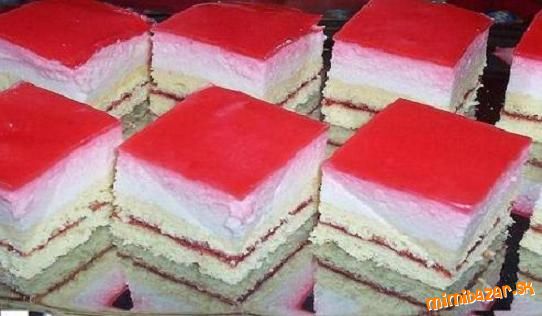 Kontrolná otázka: Z čoho sa vyrába agar ?Kde používame želatínu?Druhy zmrzlínZmrzliny sú špeciálne cukrárske výrobky, ktoré sa pripravujú z mlieka, smotany alebo vody, cukru, žĺtka, zahusťovadla, farbív, aromatických látok, čerstvého ovocia alebo ovocných pretlakov.Výroba zmrzliny prebieha v dvoch fázach: príprava kvapalnej zmrzliny a jej vychladeniemrazenie kvapalnej zmrzlinyPodľa použitých základných surovín rozdeľujeme zmrzliny do troch základných skupín: Mliečne zmrzliny pripravujeme z čerstvého alebo sušeného mlieka, z vaječných žĺtkov, z cukru a krémového prášku.Ovocné zmrzliny pripravujeme z ovocného pretlaku /z čerstvého alebo konzervovaného ovocia/, z kryštálového cukru, z kukuričného škrobu a kyseliny citrónovej. Časť pretlaku a cukru môžeme nahradiť ovocným sirupom.Smotanové zmrzliny pripravujeme zo šľahačky, z mlieka, z kryštálového cukru a z vaječných žĺtkov.Pri výrobe smotanových zmrzlín sa musia dodržiavať tieto podmienky:Všetky suroviny a prísady s výnimkou ovocnej zložky a aromatických látok sa musia počas jednej hodiny po zmiešaní tepelne spracovať, to znamená prevariť. Teplota nesmie počas 10 minút klesnúť pod 90°C. Výnimku tvoria mliečne a ovocné zmrzliny, ktoré sa vyrábajú za studena, alebo zo zmesí, ktoré majú vlastné výrobné predpisy.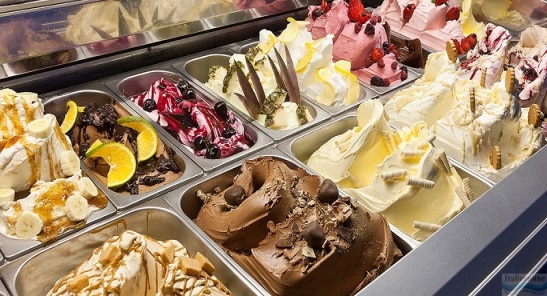 Kontrolná otázka: Ako rozdeľujeme zmrzliny?V akých fázach prebieha výroba zmrzliny?Príprava mliečnych zmrzlínMliečne zmrzliny sa pripravujú z mlieka, vajec, žĺtkov, cukru, krémového prášku a chuťových prísad. Na výrobu mliečnych zmrzlín sa môžu použiť iba čerstvé slepačie vajcia alebo ich žĺtky, získané rozbitím vajec bezprostredne pred výrobou, ako aj pasterizované a sušené žĺtky.Prípravu kvapalných zmrzlín môžeme rozdeliť na dve fázy:výroba základného roztokufarbenie, úprava, ochucovanie, prípadne aromatizovanie základného roztokuMliečna vanilková zmrzlina:Druh potravín na  zmrzliny: kryštálový cukor , vaječné žĺtky , krémový prášok , mlieko , pravá vanilka.Výrobný postup:                                                                                                                                             Krémový prášok rozmiešame v menšom množstve mlieka so žĺtkami. Ostatné mlieko s cukrom a rozkrojenou vanilkou zavaríme. Do vriacej tekutiny za stáleho miešania nalejeme roztok krémového prášku a žĺtkov.  Necháme zavariť, precedíme cez sito a necháme vychladiť. Vychladnutú zmes zmrazíme v zmrzlinovom stroji.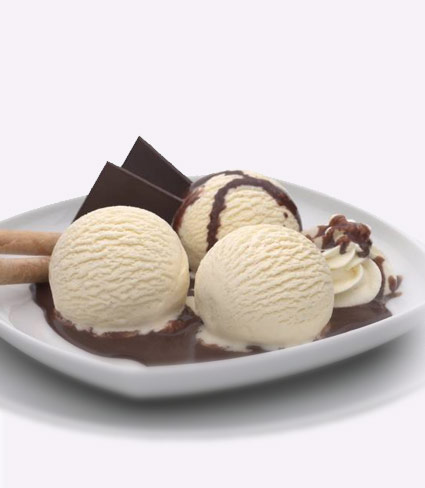 Kontrolná otázka: Aké vajcia sa používajú pri výrobe zmrzlín?Z akých surovín sa pripravujú mliečne zmrzliny?Ovocné zmrzlinyOvocné zmrzliny sa pripravujú z cukru, ovocnej zložky, prípadne vajec, žĺtkov a mlieka, ako aj zahusťovadiel a chuťových prísad. Ovocné zmrzliny musia obsahovať najmenej 15,5 % ovocnej zložky. Ovocnou zložkou sú obvykle pretlaky, šťavy, džemy . Ovocné zmrzliny sa pripravujú prevažne z jahôd, malín, ríbezlí alebo marhúľ. Výrobný postup:                                                                                                                                     Predpísané množstvo cukru, vody a zahusťovadla sa zamieša v čistom kotly a za stáleho miešania sa privedie do varu. Ako zahusťovadlo sa najčastejšie používa škrob. Po dôkladnom prevarení asi 1 až 2 minúty sa zmrzlinový roztok nechá vychladnúť. Do vychladnutého roztoku sa zamieša ovocný pretlak , podľa potreby sa ešte ochutí roztokom kyseliny citrónovej a prifarbí sa potravinárskou farbou. Takto pripravený roztok zmrzliny sa precedí cez sito, schladí sa a zmrazuje. Ovocná zmrzlina jahodová:                                                                                                                                   Druh potravín na  zmrzliny: kryštálový cukor 190 g, jahodový pretlak 220 g, kukuričný škrob 15 g, kyselina citrónová , voda 6,5 dcl.                                                                                                   Výrobný postup:                                                                                                                                                            Cukor s vodou prevaríme a zahustíme vo vode rozmiešaným škrobom. Po dôkladnom prevarení pridáme do zmesi jahodový pretlak, dochutíme kyselinou citrónovou, precedíme cez sitko a necháme vychladnúť. Vychladnutú zmes zmrazíme v zmrzlinovom stroji. 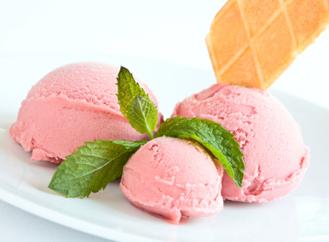 Kontrolná otázka: Koľko percent ovocia musí obsahovať ovocná zmrzlina?Aké ovocné zmrzliny poznáš?